Da affliggere all'albo sindacale ai sensi dell'art. 25 della legge n.300/70Chiarimenti Ricostruzione e riallineamento di carrieraNell’ultimo decennio, la carriera stipendiale del personale del comparto scuola, ha subito continui mutamenti in termini di “scatti stipendiali”. Di seguito si riportano gli interventi che si sono succeduti negli anni ed hanno avuto riflesso sulle progressioni di carriera del personale dalla scuola: - la L. 122/2010 ha bloccato la progressione della carriera del personale della scuola per il triennio 2010/2012. Pertanto il servizio reso in questi anni non era utile ai fini della progressione della carriera:- il D.I. n. 3 del 14/01/2011, ha recuperato l’utilità del servizio prestato nel 2010 e ha previsto, in caso di economie, la possibilità di recuperare gli  anni 2011 e 2012;- l’accordo tra le OO.SS. e l’Aran del 13/03/2013 ha consentito il recupero del 2011, attraverso le economie accertate;- l’accordo con la firma definitiva tra le OO.SS. e l’Aran avvenuta il 7/8/2014, di fatto ha sbloccato il 2012:- il D.P.R. n. 122 del 4/09/2013, pubblicato sulla G.U. del 25/10/2013 – serie generale n. 251, ha prorogato il mancato riconoscimento ai fini della carriera del servizio reso nel corso dell’anno 2013.Pertanto questo “bloccare” e “sbloccare” anni, da una verifica effettuata risultano ancora oggi alcune posizioni che non corrispondono alla “reale” situazione, in quanto all’epoca vennero scartate dall’ elaborazione automatizzata operata da NoiPa. Problema già segnalato dalla RTS nell’ottobre del 2014: ……. “In occasione della diramazione da parte del MIUR della nota 2621 del 20 ottobre u.s. si invitano tutte le istituzioni scolastiche a voler rideterminare le ricostruzioni di carriera di tutto il personale amministrato, in applicazione del CCNL 7/8/2014 e DPR 122/2013. Ad oggi, viste le anomalie riscontrate dai nostri controlli, quest’ultima problematica risulta tutt’altro che risolta. La ricostruzione della carriera prevede il pieno riconoscimento (utile ai fini giuridici ed economici) dei primi 4 anni di preruolo e più 2/3 dei successivi anni di preruolo rimanenti, mentre il rimanente 1/3 viene riconosciuto ai soli fini economici.Dopo tutto questo trambusto esiste una procedura contemplata chiamata “riallineamento di carriera”: - prevede che l’anzianità utile ai soli fini economici diventi interamente valida ai fini dell’attribuzione delle successive posizioni stipendiali.Il riallineamento di carriera dovrebbe essere effettuato in automatico dall’amministrazione dove si è titolare al raggiungimento della seguente anzianità:Non sempre le amministrazioni riescono ad ottemperare a tale procedura a causa della mole di lavoro ricaduta sugli uffici negli ultimi anni, tagli del personale, mancata formazione ecc.La Uil Scuola di Reggio Emilia da anni offre servizio di valutazione dei decreti di ricostruzione e riallineamento della carriera guidando i propri iscritti ad effettuare le eventuali richieste nelle tempistiche corrette evitando di subissare le amministrazioni di richieste inutili. In alcuni casi si sono state riscontrate mancanze che sono valse anche decina di migliaia di euro.Pertanto tutti coloro che ritengono effettuare un controllo della propria posizione possono prenotare un appuntamento presso i nostri uffici contattando Fiorentino Luigi al 3703713085 oppure inviando una mail con oggetto “Controllo ricostruzione e riallineamento carriera” a reggioemilia@uilscuola.it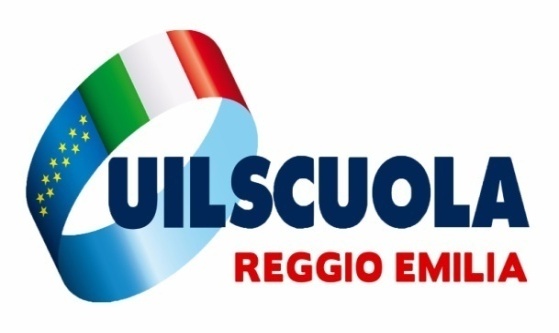 UIL SCUOLA REGGIO EMILIAVia Sani 13/F presso palazzo “Il Castello”Tel. 0522.920312 Fax  0522.231008E-mail:reggioemilia@uilscuola.itreggioemilia.uilscuola@pec.itwww.uilscuolareggioemilia.it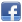 Ordine di scuola Anni di anzianitàOrdine di scuola Anni di anzianitàDocenti laureati scuola secondari II grado16 annicoordinatori amministrativi i docenti della scuola materna ed elementare della scuola secondaria di I grado per i docenti diplomati della scuola secondaria superiore e DSGA18 anniPersonale ATA20 annidocenti dei conservatori di musica edelle accademie24 anni